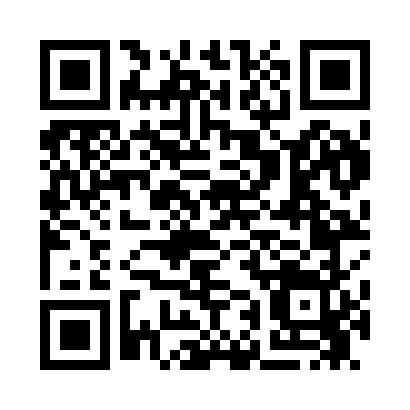 Prayer times for Tabernash, Colorado, USAMon 1 Jul 2024 - Wed 31 Jul 2024High Latitude Method: Angle Based RulePrayer Calculation Method: Islamic Society of North AmericaAsar Calculation Method: ShafiPrayer times provided by https://www.salahtimes.comDateDayFajrSunriseDhuhrAsrMaghribIsha1Mon4:025:391:075:068:3610:132Tue4:025:391:085:068:3610:123Wed4:035:401:085:068:3610:124Thu4:045:401:085:068:3510:125Fri4:055:411:085:068:3510:116Sat4:065:411:085:068:3510:117Sun4:065:421:085:068:3510:108Mon4:075:431:095:068:3410:099Tue4:085:431:095:068:3410:0910Wed4:095:441:095:078:3310:0811Thu4:105:451:095:078:3310:0712Fri4:115:461:095:078:3210:0713Sat4:125:461:095:078:3210:0614Sun4:135:471:095:068:3110:0515Mon4:145:481:095:068:3110:0416Tue4:165:491:105:068:3010:0317Wed4:175:491:105:068:3010:0218Thu4:185:501:105:068:2910:0119Fri4:195:511:105:068:2810:0020Sat4:205:521:105:068:279:5921Sun4:215:531:105:068:279:5822Mon4:235:531:105:068:269:5723Tue4:245:541:105:058:259:5524Wed4:255:551:105:058:249:5425Thu4:265:561:105:058:239:5326Fri4:275:571:105:058:229:5227Sat4:295:581:105:058:219:5028Sun4:305:591:105:048:219:4929Mon4:316:001:105:048:209:4830Tue4:336:011:105:048:199:4631Wed4:346:021:105:038:179:45